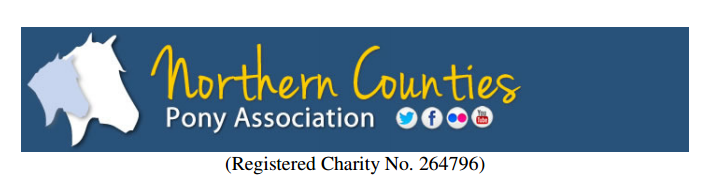 NCPA YORKSHIRE BRANCHAUTUMN RIDDEN SHOWwww.ncpa-yorkshire.co.ukTo be held on 16th September 2018Classes to commence at 9.00am To be held at:Northallerton Equestrian Centre, Myers Lane, Yafforth DL7 0PQSee Directions after Rules PagePre entries Close 14th September 2018Entries taken on the day cash onlyAffiliated to:	NCPA Pony of the Year 2019CHAPS (19026)Show Secretary: Mr Scott Green & Ms Maxine Cooper28 Langton Road, Norton, Malton YO17 9ADTel 07515 915606(Scott) or 07988 690238(Max) (no calls after 8.30pm please) Rules of EntryWhen entering a pony / horse it is a condition of entry that these rules are abided by.It is the exhibitor’s responsibility to ensure they are present in the ring at the start of the class.Refunds of class fees will not be given if exhibitors miss their class.The Judges decision is final.The judge may withhold any prize where there is an evident want of merit.Riders of stallions must be aged 12 years + for small breeds & 13.2hh and under and 14 years + for large breeds over 13.2hh.Objections – Any objections to be made in writing to the Secretary with a deposit of £30.00 cash, which will be returned if the objection is upheld.  All objections must be made within 30 minutes of the class taking place.The Officials and Council of the NCPA accept no responsibility for loss, injury or damage to any person or their property whilst on the Showground, car parks or approaches.  All entries are subject to these conditions.Exhibitors alone are solely responsible for the accuracy and eligibility of their entries.  No entry will be accepted unless accompanied with the correct fee.  In the event of an entry proving incorrect, (whether by mistake or otherwise), the entry fee will not be returned.An Exhibitor may not exhibit a pony / horse bred, sold, leased or produced by the Judge, their immediate family or their employer.The Committee reserves the right to expel from the class or Showground any animal not considered to be under control, especially where a danger to the public could be created.The Committee reserves the right to cancel, amalgamate or divide any class should entries so warrant.No substitute or nomination entries will be allowed.In the event of the Show being cancelled by events beyond our control, a 50% administration fee will be deducted from each Exhibitor.All persons entering the Showground must have personal third party insurance.This Show operates under the NCPA Child and Vulnerable Persons Protection Policy.Show canes and whips must not be more than 30 inches long.Ponies / horses must leave the ring at walk.Correctly secured skull caps/riding hats must be worn at all times whilst mounted and to be to current BSI Standard.Lead Rein Classes:  Ponies to be shown in a snaffle bridle and the lead rein to be attached to the nose band on which it must remain whilst the pony is in the ring.  Whilst in the ring, the pony must be led at all times.First Ridden Classes:  Ponies to be shown in a suitable bridle.  No cantering allowed except for individual show.  Foals must accompany mares in the ring and be at least three weeks old on the day of the Show.Mountain and Moorland ponies must be shown in their natural state and must be registered with their respective Breed Society, and the registration number quoted on the entry form.All Stallions and Colts must be licenced as stipulated by their relevant breed society and must be  handled by a person over 14 years of age and be adequately bitted and under control.No litter to be left on the Showground.  CLEANING OUT HORSEBOXES & TRAILERS IS STRICTLEY FORBIDDEN.All Exhibitors must be wearing the allocated number for the Exhibit when entering the ring;Dogs must be on a lead and supervised at all times.Handlers and Grooms must be appropriately dressed.Anyone found to be mistreating a horse or pony may be asked to leave the show ground, and reported to the appropriate body.All horses and ponies must have a valid passport which should accompany the animal on show days.All CHAPS Stallions must wear ID Discs in the RingNo late entries or entries on the day can be taken for the Welsh In Hand classes 1 to 29Handlers in IN-Hand classes ages 14 years and under, must wear a correctly secured current British Standard skull cap or riding hat.Rosettes to 6th place in all classesAll Champions are eligible for either ridden supreme or in-hand supreme W.P.C.S. Medals/Rosettes to be awarded to the Champion or Reserve of each Section of the Stud Book, as per the Regulations governing Medal Awards of the W.P.C.S.PLEASE NOTE – IT IS A CONDITION OF ENTRY THAT ALL EXHIBITORS HAVE PUBLIC LIABILITY INSURANCE. SIGNATURE/ACCEPTANCE TO BE GIVEN ON ENTRY FORM.NCPA is committed to the protection of your personal data. Our Privacy Policy, explaining how we use your personal information, is available on the website WWW.thencpa.co.uk.NCPA is committed to the protection of children and vulnerable adults. Our Child and Vulnerable Adult Policy is available on the website www.thencpa.coEntry fees:NCPA Members - £8 pre entry (received by 14/09/18) £12 on the dayNon NCPA members - £10 pre entry (received by 14/09/18) £12 on the dayFirst Aid £2.00 per competitor/handler How to Find Northallerton Equestrian CentreJunction 51 off A1 onto A684 towards Northallerton until you see BIG BROWN signs that say ‘Equestrian Centre’Stick our postcode: DL7 0PQ in your Sat NavGive us a call if you have trouble and we will attempt to talk you in: 07515915606 NOTE: PLEASE do not follow ANY directions (Sat Nav or Road signs!) that send you through the village of Thrintoft. The road is not good for any vehicle! Please turn off when you see brown tourist sign saying Northallerton Equestrian Centre.Find Us on the Google Map: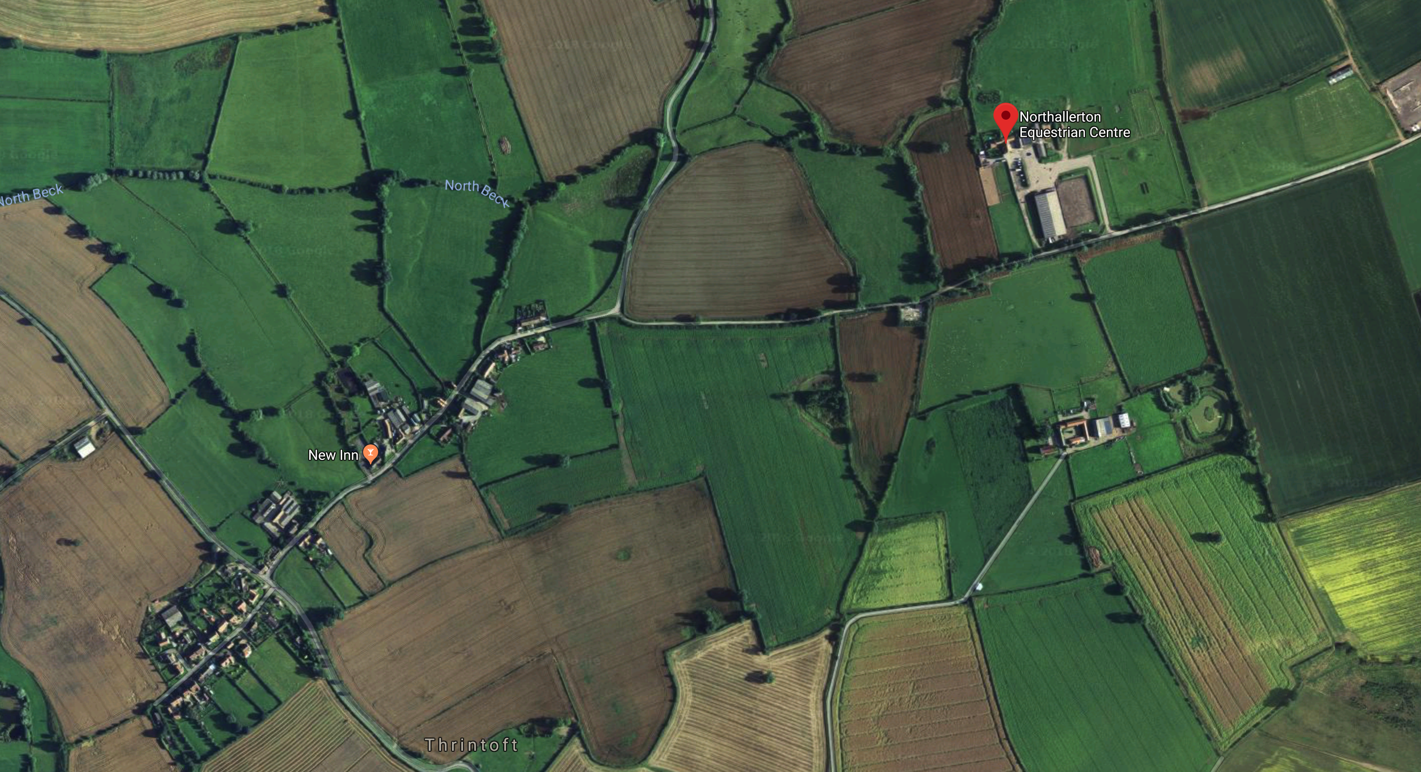 THE COMMITTEE WOULD LIKE TO SAY A HUGE THANK YOU TO ALL OF OUR SPONSORS AND HELPERSRING 1B START TIME: 9:00AM OUTDOOR RING NCPA REGISTERED RIDDEN CLASSES	 JUDGE: Mrs Tracey Brooks (Cumbria)All animals in classes 1 to 5 to be registered with the NCPA (number to be shown on entry form).  Pink card to be carried in the ring.Class 1	NCPA Registered M&M Ridden Small Breeds -  Stallion, Mare or Gelding, 4 years old and over, Dartmoor, Exmoor, Shetland and Welsh Sections A & B. inc Lead rein Rider any age (except stallions, rider 12 years and over),  Class 2	NCPA M&M Ridden Large Breeds - Stallion, Mare or Gelding, 4 years old and over, Connemara, Dales, Fell, Highland, New Forest, Welsh Sections C & D.  Rider any age (except stallions, rider 14 years and over)Class 3 NCPA Registered Non M&M Ridden– Stallion, Mare or Gelding 4 years and over, Any height.  Rider to be suitable size for the pony/horse. Inc Lead rein  Rider any age (except stallions, Rider 12 years and over for 138cms  and under and 14 years and over for over 138cms.NCPA M&M  REGISTERED RIDDEN CHAMPIONSHIP (NCPA CH1) – 1st & 2nd prize winners from classes 1 to 3 compete.NCPA REGISTERED NON M&M IN HAND All animals in class 4 & 5 to be registered with the NCPA (number to be shown on entry form). Pink card to be carried in the ring. Class 4 NCPA Registered Non M&M – Stallion, Mare or Gelding, Any Age. NCPA REGISTERED M&M IN HAND Class 5 NCPA Registered M&M Stallion, Mare or Gelding, Any Age. NCPA REGISTERED M&M IN HAND CHAMPIONSHIP (NCPA CH2)  – 1ST and 2ND Prize winners from classes 4 and 5 to compete. M&M RIDDEN                                                  JUDGE: Mrs Tracey Brooks (Cumbria)All entries to be registered in the pure bred section of the relevant breed society.  Riders of stallions 138cms & under or Small Breed must have attained their 12th birthday by 1st January in the current year and riders of stallions exceeding 138cms or Large Breed must have attained their 14th birthday by 1st January in the current year.  Junior M&M riders as stated in the relevant classes.Class 6	Novice M&M Lead Rein – Mare or Gelding, 4 years old or over, not exceeding 122cms.  Riders not to have attained their 9th birthday before 1st January in the current year.  To be shown in a snaffle bridle, lead rein attached to the noseband.  Novice:  Not to have won a 1st prize in an Open Class before 1st January in the current year.Class 7	Novice M&M First Ridden – Mare or Gelding, 4 years old or over, not exceeding 128cms.  Riders not to have attained their 12th birthday before 1st January in the current year.  Snaffle bridle only.  Novice:  Not to have won a 1st prize in an Open Class before 1st January in the current year.NOVICE MINI CHAMPIONSHIP (NCPA CH3) – 1st and 2nd prize winners from classes 6 and 7 to compete.Class 8	Open M&M Lead Rein - Mare or Gelding, 4 years old or over, not exceeding 122cms.  Riders not to have attained their 9th birthday before 1st January in the current year.  To be shown in a snaffle bridle, lead rein attached to the noseband.  Class 9	Open M&M First Ridden – Mare or Gelding, 4 years old or over, not exceeding 128cms.  Riders not to have attained their 12th birthday before 1st January in the current year.  Snaffle bridle only.     	OPEN MINI CHAMPIONSHIP (NCPA CH4) – 1st and 2nd prize winners from classes 8 and 9 to compete.NOT BEFORE  1:00PM RING 1B OUTDOOR RING JUNIOR M&M RIDDENClass 10 - Junior M&M Ridden Small Breeds – Mare or Gelding 4 years old or over, Welsh A, Welsh B, Dartmoor, Exmoor and Shetland.  Riders not to have attained their 14th birthday before 1st Jan in the current year Class 11 - Junior M&M Ridden Large Breeds – Mare or Gelding 4 years old or over, Welsh C, Welsh D, Connemara, Dales, Fell, New Forest and Highland.  Riders must have obtained their 14th birthday before the 1st Jan in the current year and not to have attained their 18th birthday before 1st Jan in the current year. JUNIOR M& M CHAMPIONSHIP (NCPA CH5) KINDLY SPONSORED BY THE COOPER GREEN FAMILY  – 1st and 2nd prize winners from classes 10 and 11 to compete.M&M NOVICE RIDDEN All Ponies to be registered with their respective Breed SocietiesClass 12 - Mountain & Moorland Novice Ridden Small Breeds, 4 years old or over.   Shetlands, Exmoor, Dartmoor, Welsh A and B.  Rider any age (with the exception of stallions – see rules  Novice:  Not to have won a 1st  prize in an Open Class before 1st January in the current year.  Snaffle bridle only. Class 13 - Mountain & Moorland Novice Ridden Large Breeds 4 years old or over.   Welsh C and D, Fell, Dales, Connemara, New Forest and Highland.  Rider any age (with the exception of stallions – see rules) Novice:  Not to have won a 1st prize in an Open Class before 1st January in the current year.. Snaffle bridle only. NOVICE M& M CHAMPIONSHIP (NCPA CH6) KINDLY SPONSORED BY OWSTON STUD – 1st and 2nd prize winners from classes 12 and 13 to compete.M&M RIDDEN All Ponies to be registered with their respective Breed SocietiesClass 14 - Mountain & Moorland Open Ridden Small Breeds, 4 years old or over.   Shetlands, Exmoor, Dartmoor, Welsh A and B.  Rider any age (with the exception of stallions – see rules)Class 15 - Mountain & Moorland Open Ridden Large Breeds, 4 years old or over.   Welsh C and D, Fell, Dales, Connemara, New Forest and Highland.  4 years old or over. Rider any age (with the exception of stallions – see rules)M&M OPEN RIDDEN CHAMPIONSHIP (NCPA CH7) - 1st and 2nd Prize winners from classes 14 and 15 to competeRING 1A START TIME: 9:00AM OUTDOOR RINGCHAPS UK CLASSES  	                                                       JUDGE: Mrs Amanda BrierleyThis show is affiliated to The Coloured Horse & Pony Society (UK). Affiliation No. 18009Both owner and the rider/exhibitor need not be a member of CHAPS (UK) nor must the horse or pony be registered with CHAPS (UK) to compete. However in order to Qualify both Owner and Rider/Exhibitor need to be a current showing member and present their valid Qualifier card IN THE RING for signing by the judge. Members to apply in writing to CHAPS (UK) for appropriate qualifier card.   This Show is a Qualifier for the 2019  CHAPS (UK) Championship Show – date TBC.  PLEASE ENSURE YOU HAVE YOUR 2019 QUALIFIER CARD WITH YOU.  APPLICATIONS FOR THIS AVAIALBLE FROM EARLY AUGUST.  The following classes are CHAPS (UK) Qualifiers [Show Secretary to insert class numbers]. For full rulings and information on competition/qualification, please refer to the CHAPS (UK) Members' Handbook; or visit www.chapsuk.com for rulings.All stallions, 4 years old and over entering these classes must be graded with CHAPS (UK). All stallions must wear Stallion ID Discs in the ring without exception.  CHAPS IN HAND Class 16 Native/Cob/Traditional Youngstock, Yearling and 2 & 3 year olds; no foals.Class 17 Non Native Youngstock, Yearling and 2 & 3 year olds; no foals.Class 18 Native/Cob/Traditional, any age any height; no foals.Class 19 Non Native, any age, any height; no foalsClass 20 Sports Horse/Pony any age, any height; no foalsCHAPS UK IN HAND CHAMPIONSHIP (NCPA CH8) - 1st & 2nd Prize winners from classes 16 to 20 to compete.CHAPS RIDDEN Class 21 Novice Horse, 4 Years Old and Over any type.Class 22 Novice Pony, 4 Years Old and Over any type.Class 23 Junior/Intermediate Rider of the Year, Any Type for Juniors: Riders under 18 years. For Intermediate: rider 14 years up to and including 25 years.Class 24 Sports Horse/Pony Ridden 4 Years Old and Over any type.Class 25 Open Non Native,  4 Years Old and Over, any height. (Judge will not ride). (No lead reins)                                                                            Class 26 Open Native/Cob/Traditional, 4 Years Old and Over, any height, (Judge will not ride). (No lead reins)CHAPS UK RIDDEN CHAMPIONSHIP (NCPA CH9) - 1st & 2nd prize winners from classes 21 to 26 to compete.NOT BEFORE 1:00AM RING 1A OUTDOOR RINGM&M IN HAND                                                                          JUDGE: Mrs Amanda BrierleyAll exhibits must be registered in the pure bred section of the relevant breed society.Class 27	M&M Small Breeds, Yearling, 2 and 3 Year Old.  Dartmoor, Exmoor, Shetland & Welsh Sections A & B.Class 28	M&M Large Breeds, Yearling, 2 and 3 Year Old.  Connemara, Dales, Fell, Highland, New Forest and Welsh Sections C & D.Class 29	M&M Small Breeds, 4 Years Old and Over, Stallion, Mare or Gelding.  Dartmoor, Exmoor, Shetland and Welsh Sections A & B.  Class 30	M&M Large Breeds, 4 Years Old and Over, Stallion, Mare or Gelding. Connemara, Dales, Fell, Highland, New Forest and Welsh Sections C & D.  OVERALL M&M CHAMPIONSHIP (NCPA CH10) – 1st and 2nd prize winners from classes 27 to 30 to compete.                                                   		                           JUDGE: Mrs Amanda Brierley SHOW PONY/SHOW HUNTER PONIES Class 31	Lead Rein Show Pony – Mare or Gelding, 4 years old and over, not exceeding 122cms.  To be shown in a snaffle bridle, lead rein attached to the noseband.  Rider not to have attained their 8th birthday before 1st January in the current year Class 32	Lead Rein Show Hunter Pony – Mare or Gelding, 4 years old and over, not exceeding 122cms.  To be shown in a snaffle bridle, lead rein attached to the noseband.  Rider not to have attained their 9th birthday before 1st January in the current year Class 33	First Ridden Show Pony and Show Hunter Pony – Mare or Gelding, 4 years old and over, not exceeding 128cms.  Rider not to have attained their 10th birthday before 1st January in the current year.  Snaffle Bridle only, MINI SHOW/SHP CHAMPIONSHIP (NCPA CH11) – 1st and 2nd prize winners from classes 31 to 33 to compete. Class 34	Novice Show Pony – Mare or Gelding 4 years old and over, not exceeding 148cms.  Class 35	Open Show Pony – Mare or Gelding 4 years old and over, not exceeding 148cms.  Class 36	Novice Show Hunter Pony – Mare or Gelding, 4 years old and over,  not exceeding 153cms.  Class 37	Open Show Hunter Pony – Mare or Gelding 4 years old and over,  not exceeding 153cms.  SHOW HUNTER/SHOW PONY CHAMPIONSHIP (NCPA CH12) – 1st and 2nd prize winners from classes 34 to 37 to compete.RING 2 INDOOR SCHOOL START TIME: After 12:00PM                       		              JUDGE   Mr Mark ReevesIN HANDYOUNG HANDLERRosettes and Sweets to All CompetitorsClass 38	Young Handler Age 3 to 6, Mare or Gelding age 4 years and over		(Parent may accompany the child in the class)Class 39 	Young Handler Age 7 to 11, Mare or Gelding age 4 years and overClass 40	Young Handler Age 12 to 16, Mare or Gelding age 4 years and overCHILD HANDLER CHAMPIONSHIP (NCPA CH13) - 1st and 2nd Prize winners from classes 38 to 40 to compete.IN HANDClass 41	Veteran Horse or Pony 15 years and over. Highest placed CHAPS UK Member/Registered horse may qualify (CHAPS qualifier card to be signed in the ring) Class 42	Open In hand Hunter/Sports Horse Type, Mare or Gelding 4 years old and over.Class 43	Best Condition Horse/Pony, 4 Years Old and OverIN HAND CHAMPIONSHIP (NCPA CH14) - 1st & 2nd prize winners from classes 41 and 43 to compete.RIDDEN					Class 44 	Ridden Veteran, Horses and Ponies over 15 years old. (Lead Rein Welcome) Highest placed CHAPS UK Member/Registered horse may qualify (CHAPS qualifier card to be signed in the ring) Class 45	Best Novice Combination (Including Lead Reins) – This class is intended for combinations of horse/ rider in their first season of showing together. Not to have won a first prize before 1st January in the current year.  NO CANTERING LARGE IN THIS CLASS, CANTERING IN SHOW IS OPTIONAL.Class 46	Tiny Tots Lead Rein Mare or Gelding 4 years old and over, not exceeding 122cms.  Riders		To be between 3 and 5 years old on the day of the show.  To be shown in a snaffle bridle		with the lead rein attached to the noseband only, Class 47 	Most Promising Youngster, Horse or Pony age 4 -6 years old, Stallion, Mare or Gelding, Rider		any age. (see rules re stallions)Class 48  	Junior Walk and Trot, Rider 16 years and under. Snaffle bridle only Class 49	Ridden Gypsy Cob type, 4 Years and over. Any Suitable bridle Class 50	First Year First Ridden, For riders who have not ridden off the lead rein before 2018. Snaffle 		bridle only.  Riders 12 years and under.Class 51 	Ridden Palomino, Dun, Spotted, Cremello, Roan, Blagdon etc. Horse or Pony 4 years and 		over, any suitable bridle.Class 52	Riding Club Type Horse/Pony, Mare or Gelding 4 years old and over, to include a small 		jump.  Class 53	Ridden Part Bred, Mare, Stallion or Gelding any height 4 years Old and Over.  Any suitable 		bridle.  (see rules re stallions)Class 54	Open Ridden Hunter/Sports Horse Type, Mare or Gelding 4 years old and over.RIDDEN CHAMPIONSHIP (NCPA CH15) - 1st & 2nd prize winners from classes 44 to 54 to compete.RING 2 INDOOR SCHOOL START TIME: 9:00AM Classes 55-62                       		             WORKING HUNTER					JUDGE:  Mrs J Burnell		Spurs not permitted under NCPA rules except in W/H classes & ONLY front boots are permitted. . Running martingale and boots permitted for jumping phase onlyClass	55 Lead Rein – Maximum height of fences 45cm ANY BREED OR TYPE Class	56 Cradle Stakes - Rider not to have had 11th birthday before 1st January.  Maximum height of fences 45cm ANY BREED OR TYPEClass	57 Novice Pony - Maximum height of fences 50 - 55cms Class	58 Open Pony - Maximum height of fences 65 - 70cms Class	59 Novice Horse - Maximum height of fences 65 - 70cmsClass	60 Open Horse - Maximum height of fences 75 - 85cmsClass	61 Coloured WHP Under 15hh - Maximum height of fences 65 – 70cms Class	62 Coloured WHP over 15hh - Maximum height of fences 75 – 85 cmsAll above coloured classes will be split Juniors & Seniors if sufficient entries. WORKING HUNTER CHAMPIONSHIP (NCPA CH16)  1st and 2nd Prize winners from classes 55 to 62 to compete.The Working Hunter section is kindly sponsored by The Saddle Selector 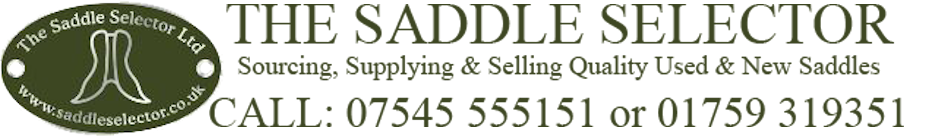 SUPREME CHAMPIONSHIPSSUPREME IN HAND CHAMPIONSHIP KINDLY SPONSORED BY ****************.All Champions and Reserves from the In Hand Sections together with the Supreme and Reserve Supreme from the M&M In Hand Championship.(NCPA CH2), (NCPA CH8), (NCPA CH10), (NCPA CH13), (NCPA CH14)SUPREME RIDDEN CHAMPIONSHIP KINDLY SPONSORED BY **********************Champions and Reserves from All Ridden Sections to compete, together with the Supreme and Reserve Supreme from the M&M Ridden Championship.(NCPA CH1), (NCPA CH3), (NCPA CH4), (NCPA CH5), (NCPA CH6), (NCPA CH7), (NCPA CH9), (NCPA CH11), (NCPA CH12), (NCPA CH15)NCPA Star Rosettes awarded to the highest placed NCPA member in the following classes: 9, 24 and 67.   Members to be wearing their NCPA badge and have their membership card in the ring.NCPA MEMBERSHIP NO: _________________________________ HORSE/PONY NCPA REG. NO._________________________________NAME: __________________________________________________________________________     FIRST AID PER RIDER/HANDLER AT £2.00: _____ADDRESS:___________________________________________________________________________________________________________________________________POSTCODE: _________________ TELEPHONE: ________________________ MOBILE: _______________________ E-MAIL: _______________CHEQUES PAYABLE TO- NCPA YORKSHIRE GROUP 1    TOTAL ENCLOSED (INCLUDING FIRST AID)£________________________ I HAVE READ THE RULES OF THE SHOW AND I AGREE TO ABIDE BY THEM_____________________________(SIGNED)(ANY ENTRY FORM NOT SIGNED WILL BE RETURNED)ALL NUMBERS COLLECT ON THE DAY    ENTRIES TO: SCOTT GREEN & MAXINE COOPER, 28 LANGTON ROAD, NORTON, MALTON, YO17 9ADClass Height of Pony Approx Height (feet, inches, cms) 55 & 56 Lead Rein & Cradle Stakes45cms no spreads/fillers 57Novice Pony50-55cms 58Open Pony 65-70cms 59Novice Horse65 -70cms60Open Horse75 - 85cmsColoured WHP - Approximate Heights 61Under 15hh65 - 70cms 62Over 15hh75 - 85cms CLASS NO.  (S)HORSE/PONY NAME ANDREGISTRATION NUMBERHEIGHT/BREEDSEX(PLEASE CIRCLE)COLOUR/AGESIRE/DAM NAME AND REG. NO.RIDER/HANDLER NAMEOWNER/EXHIBITORENTRY  FEEHEIGHT:BREED:MARESTALLIONGELDINGCOLTFILLYCOLOUR:AGE:SIRE:DAM:OWNER:EXHIBITOR:HEIGHT:BREED:MARESTALLIONGELDINGCOLTFILLYCOLOUR:AGE:SIRE:DAM:OWNER:EXHIBITOR:HEIGHT:BREED:MARESTALLIONGELDINGCOLTFILLYCOLOUR:AGE:SIRE:DAM:OWNER:EXHIBITOR: